Modello allegato alla circolare n.73 prot.2926/U del 9 novembre 2023Al Dirigente ScolasticoScuola Secondaria di I grado di CastrovillariOGGETTO: sciopero generale, per l’intera giornata del 17 novembre 2023, proclamato da:USB Pubblico Impiego: “tutte le lavoratrici e i lavoratori del Pubblico Impiego e della scuola, per l’intera giornata” con adesione del sindacato S.I.D.L., Cub Sur per la provincia di Torino e Cobas Scuola Bologna;  Confederazioni CGIL e UIL: “tutti i settori pubblici e privati anche in appalto e strumentali, per l’intera giornata” con adesione della Filcams Cgil, della Uiltucs, della Uiltrasporti e della Federazione Uil scuola Rua;FLC CGIL: “tutto il personale del comparto istruzione e ricerca dell’Area dirigenziale, per l’intera giornata”;SISA – Sindacato Indipendente scuola e ambiente: “tutto il personale docente, dirigente e Ata, di ruolo e precario, in Italia e all’estero, per l’intera giornata”; FeNSIR “tutto il personale docente, Insegnanti di Religione (IRC), Ata, DSGA e DSGA facente funzione ed educativo, a tempo determinato e indeterminato, per l’intera giornata”. Dichiarazione ai sensi dell’art. 3, comma 4, dell’Accordo Aran sulle nome di garanzia dei servizi pubblici essenziali e sulle procedure di raffreddamento e conciliazione in caso di sciopero firmato il 2 dicembre 2020._ l _ sottoscritt_____________________________________________in servizio presso la Scuola Secondaria di I grado di Castrovillari in qualità di ___________________________________________, in riferimento allo sciopero in oggetto, consapevole che la presente dichiarazione è irrevocabile e fa fede ai fini della trattenuta sulla busta paga, DICHIARAla propria intenzione di aderire allo sciopero       (oppure)la propria intenzione di non aderire allo sciopero              (oppure)di non aver ancora maturato alcuna decisione sull’adesione o meno allo sciopero.       In fede.                 Data ________________                                   Firma_____________________________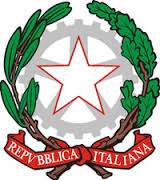 Ministero dell’Istruzione e del MeritoUfficio Scolastico Regionale per la Calabria Scuola secondaria di 1° gradoCastrovillari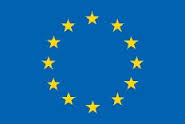 Ministero dell’Istruzione e del MeritoUfficio Scolastico Regionale per la Calabria Scuola secondaria di 1° gradoCastrovillari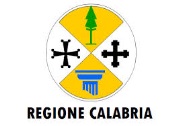 Indirizzo: Via Coscile, 28 - 87012 Castrovillari (CS)Sito web: www.scuolamediacastrovillari.edu.itE.mail:  csmm303009@istruzione.it  -  PEC: csmm303009@pec.istruzione.itTel: 0981 21161 - Cod. mecc:  CSMM303009 - Cod. fis: 94023430781Indirizzo: Via Coscile, 28 - 87012 Castrovillari (CS)Sito web: www.scuolamediacastrovillari.edu.itE.mail:  csmm303009@istruzione.it  -  PEC: csmm303009@pec.istruzione.itTel: 0981 21161 - Cod. mecc:  CSMM303009 - Cod. fis: 94023430781Indirizzo: Via Coscile, 28 - 87012 Castrovillari (CS)Sito web: www.scuolamediacastrovillari.edu.itE.mail:  csmm303009@istruzione.it  -  PEC: csmm303009@pec.istruzione.itTel: 0981 21161 - Cod. mecc:  CSMM303009 - Cod. fis: 94023430781Indirizzo: Via Coscile, 28 - 87012 Castrovillari (CS)Sito web: www.scuolamediacastrovillari.edu.itE.mail:  csmm303009@istruzione.it  -  PEC: csmm303009@pec.istruzione.itTel: 0981 21161 - Cod. mecc:  CSMM303009 - Cod. fis: 94023430781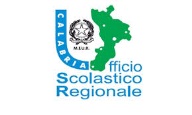 